Pukuratsastuksen tulokset – laskiaisrieha 2014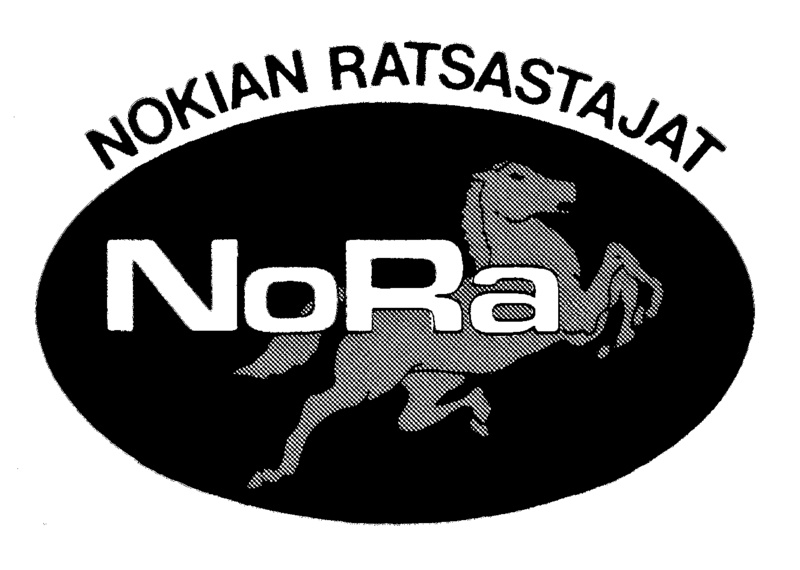 Anette Karimäki ja Anna Schnabel – ponit Late ja SiprinaPrinssi & Prinsessa, ääniä 22 kplTinja Ahtola ja Jemina Ahtola – ponit Dalia ja FelicityRölli ja Milli, ääniä 8 kplAnni Salminen – poni Napero Kettu, ääniä 7 kplseuraavat:Kati Leppänen – poni Lotte – Ritari, ääniä 6 kplNetta Anttila, Sonja Anttila ja Hanna McCarthy – ponit Pami, Pippuri ja HenkkaVauvat, ääniä 6 kplLisa Onikki ja Anna Knuutila – ponit Rampe ja Puuhis Intiaanit, ääniä 5 kpl 	Sara Kalliokoski ja Inka Niemi – ponit Boyke ja PrinssiMehiläiset, ääniä 4 kpl + TUOMARISTON KUNNIAMAININTAAina Järvi- poni Eppu – Intiaani, ääniä 3 kplElviira Lindeman – poni Petteri – Vauva, ääniä 3 kpl 	